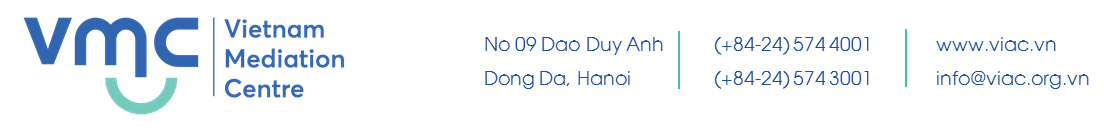 CURRICULUM VITAE[KAP – YOU (KEVIN) KIM][KAP – YOU (KEVIN) KIM][KAP – YOU (KEVIN) KIM][KAP – YOU (KEVIN) KIM]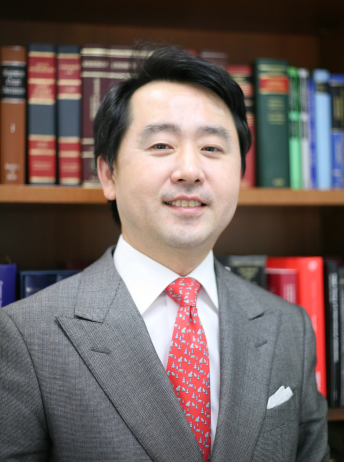 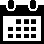 1962. 7. 19.1962. 7. 19.1962. 7. 19.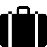 Attorney at LawAttorney at LawAttorney at Law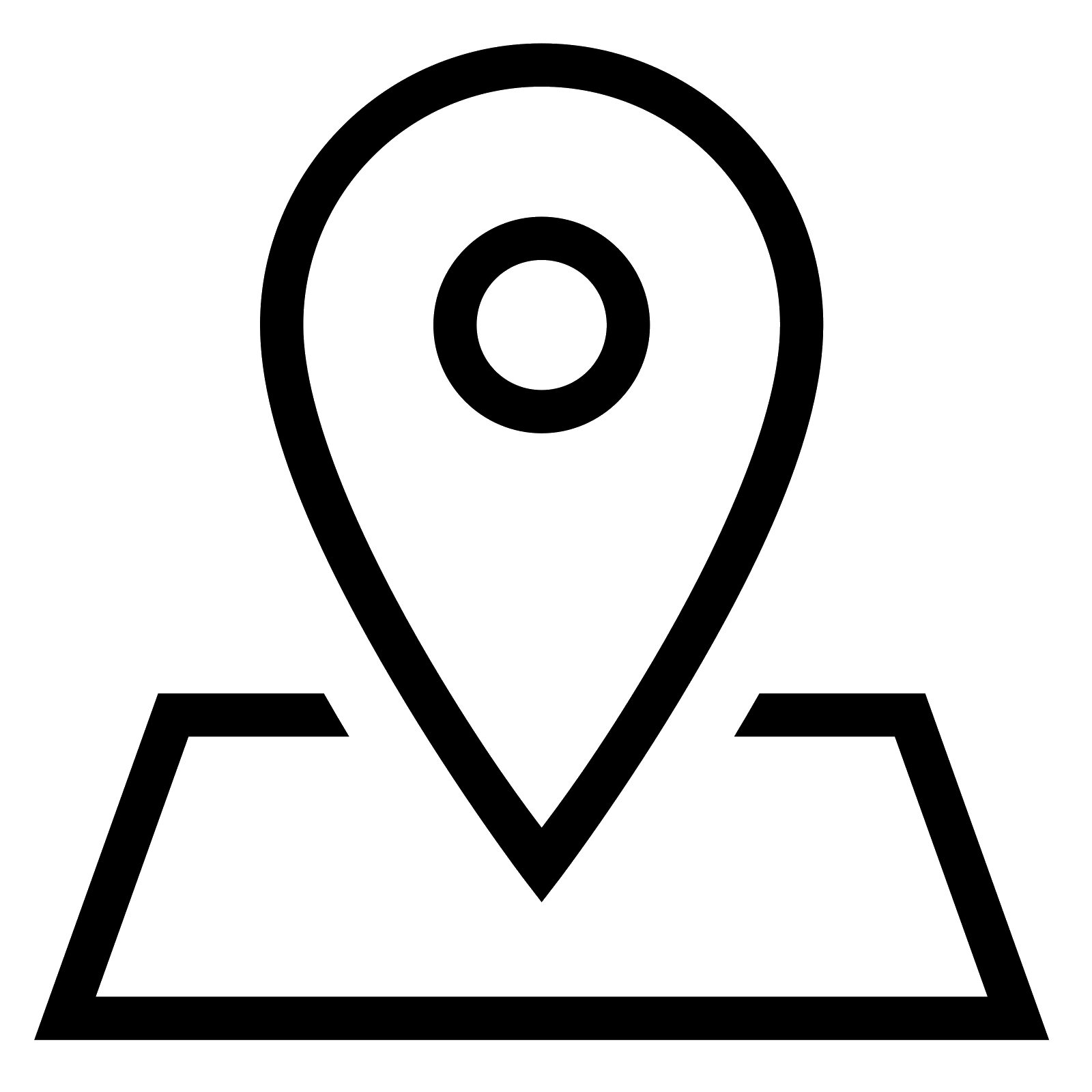 133 Teheran-ro, Gangnam-gu, Seoul, 06133, REPUBLIC OF KOREA133 Teheran-ro, Gangnam-gu, Seoul, 06133, REPUBLIC OF KOREA133 Teheran-ro, Gangnam-gu, Seoul, 06133, REPUBLIC OF KOREA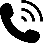 +82-10-2021-0024 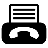 +82-2-3404-7306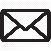 kevin.kim@bkl.co.krkevin.kim@bkl.co.krkevin.kim@bkl.co.kr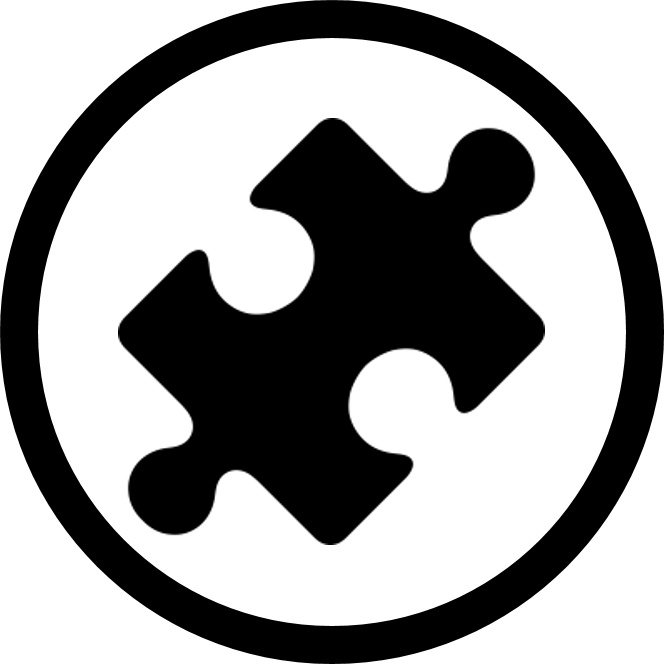 International Arbitration and Litigation International Arbitration and Litigation International Arbitration and Litigation 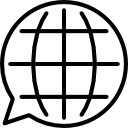 Korean (native), English (fluent), and Japanese (conversational)Korean (native), English (fluent), and Japanese (conversational)Korean (native), English (fluent), and Japanese (conversational)EducationEducationEducationEducationEducationQualificationsQualificationsKorean and New York BarsKorean and New York BarsKorean and New York BarsMajor(s)Major(s)LawLawLawUniversity(s)University(s)Seoul National University College of Law (LL.B., LL.M.) and Harvard Law School (LL.M.)Seoul National University College of Law (LL.B., LL.M.) and Harvard Law School (LL.M.)Seoul National University College of Law (LL.B., LL.M.) and Harvard Law School (LL.M.)Work historyWork historyWork historyWork historyWork history1996 - present1996 - presentSenior Partner, Bae, Kim & Lee LLCSenior Partner, Bae, Kim & Lee LLCSenior Partner, Bae, Kim & Lee LLC2017 - present2017 - presentPresident, KCAB International Arbitration CommitteePresident, KCAB International Arbitration CommitteePresident, KCAB International Arbitration Committee2014  -present2014  -presentVice President, ICC International Court of ArbitrationVice President, ICC International Court of ArbitrationVice President, ICC International Court of Arbitration2014 - present2014 - presentGoverning Board Member and Co-chair of Audit Committee, International Council for Commercial Arbitration (ICCA)Governing Board Member and Co-chair of Audit Committee, International Council for Commercial Arbitration (ICCA)Governing Board Member and Co-chair of Audit Committee, International Council for Commercial Arbitration (ICCA)2013 - present2013 - presentPanel of Arbitrators, Beijing Arbitration Commission (BAC)Panel of Arbitrators, Beijing Arbitration Commission (BAC)Panel of Arbitrators, Beijing Arbitration Commission (BAC)2013 - present2013 - presentPanel of Arbitrators, South China International Economic and Trade Arbitration Commission (SCIA)Panel of Arbitrators, South China International Economic and Trade Arbitration Commission (SCIA)Panel of Arbitrators, South China International Economic and Trade Arbitration Commission (SCIA)2013 - present2013 - presentPanel of Arbitrators, Kuala Lumpur Regional Centre for Arbitration (KLRCA)Panel of Arbitrators, Kuala Lumpur Regional Centre for Arbitration (KLRCA)Panel of Arbitrators, Kuala Lumpur Regional Centre for Arbitration (KLRCA)2013 - present2013 - presentBoard Member, the Korea Advisory Board of the International Bar Association (IBA)Board Member, the Korea Advisory Board of the International Bar Association (IBA)Board Member, the Korea Advisory Board of the International Bar Association (IBA)2011 - present2011 - presentPanel of Arbitrators, Singapore International Arbitration Centre (SIAC)Panel of Arbitrators, Singapore International Arbitration Centre (SIAC)Panel of Arbitrators, Singapore International Arbitration Centre (SIAC)2011 - present2011 - presentPanel of Arbitrators, Hong Kong International Arbitration Centre (HKIAC)Panel of Arbitrators, Hong Kong International Arbitration Centre (HKIAC)Panel of Arbitrators, Hong Kong International Arbitration Centre (HKIAC)2009 - present2009 - presentCouncil Member, American Arbitration Association (AAA)Council Member, American Arbitration Association (AAA)Council Member, American Arbitration Association (AAA)2009 - present2009 - presentPanel of Arbitrators, International Centre for Settlement of Investment Disputes (ICSID)Panel of Arbitrators, International Centre for Settlement of Investment Disputes (ICSID)Panel of Arbitrators, International Centre for Settlement of Investment Disputes (ICSID)2009 - present2009 - presentEditorial Board Member, Global Arbitration ReviewEditorial Board Member, Global Arbitration ReviewEditorial Board Member, Global Arbitration Review2008 - present2008 - presentPanel of Arbitrators, Japan commercial Arbitration Association (JCAA)Panel of Arbitrators, Japan commercial Arbitration Association (JCAA)Panel of Arbitrators, Japan commercial Arbitration Association (JCAA)2002 - present2002 - presentPanel of Arbitrators, Korea Commercial Arbitration Board (KCAB)Panel of Arbitrators, Korea Commercial Arbitration Board (KCAB)Panel of Arbitrators, Korea Commercial Arbitration Board (KCAB)2015 - 20162015 - 2016President, Korea International Trade Law AssociationPresident, Korea International Trade Law AssociationPresident, Korea International Trade Law Association2012 - 20142012 - 2014Secretary General, Seoul International Dispute Resolution Center (Seoul IDRC)Secretary General, Seoul International Dispute Resolution Center (Seoul IDRC)Secretary General, Seoul International Dispute Resolution Center (Seoul IDRC)2012 - 20132012 - 2013President, Korean Council for International Arbitration (KOCIA)President, Korean Council for International Arbitration (KOCIA)President, Korean Council for International Arbitration (KOCIA)2010 - 20142010 - 2014Secretary General, International Council for Commercial Arbitration (ICCA)Secretary General, International Council for Commercial Arbitration (ICCA)Secretary General, International Council for Commercial Arbitration (ICCA)2009 - 20112009 - 2011Member, Drafting Subcommittee on the Revision of the ICC Rules of ArbitrationMember, Drafting Subcommittee on the Revision of the ICC Rules of ArbitrationMember, Drafting Subcommittee on the Revision of the ICC Rules of Arbitration2008 - 20102008 - 2010Vice chair, International Arbitration Committee of ICC KoreaVice chair, International Arbitration Committee of ICC KoreaVice chair, International Arbitration Committee of ICC Korea2008 - 20102008 - 2010Member, Subcommittee on Taking of Evidence in international Arbitration, International Bar Association (IBA)Member, Subcommittee on Taking of Evidence in international Arbitration, International Bar Association (IBA)Member, Subcommittee on Taking of Evidence in international Arbitration, International Bar Association (IBA)2008 - 20102008 - 2010Vice Chair, Arbitration Committee, International Bar Association (IBA)Vice Chair, Arbitration Committee, International Bar Association (IBA)Vice Chair, Arbitration Committee, International Bar Association (IBA)2008 - 20102008 - 2010Publication Committee Chairman, Inter-Pacific Bar Association (IPBA)Publication Committee Chairman, Inter-Pacific Bar Association (IPBA)Publication Committee Chairman, Inter-Pacific Bar Association (IPBA)2007 - 20122007 - 2012Court member, London Court of International Arbitration (LCIA)Court member, London Court of International Arbitration (LCIA)Court member, London Court of International Arbitration (LCIA)2006 - 20102006 - 2010Arbitrator, Korea Sports Arbitration CommitteeArbitrator, Korea Sports Arbitration CommitteeArbitrator, Korea Sports Arbitration Committee2001 - 20032001 - 2003Executive Director of International Affairs, Korean Bar AssociationExecutive Director of International Affairs, Korean Bar AssociationExecutive Director of International Affairs, Korean Bar Association2001 - 20032001 - 2003Chairman of the International Committee, Korean Bar AssociationChairman of the International Committee, Korean Bar AssociationChairman of the International Committee, Korean Bar AssociationResearchs and papersResearchs and papersResearchs and papersResearchs and papersResearchs and papers2016.102016.10Co-author, "Guide to Navigating U.S. Litigation for Korean Companies", Bae, Kim & Lee LLCCo-author, "Guide to Navigating U.S. Litigation for Korean Companies", Bae, Kim & Lee LLCCo-author, "Guide to Navigating U.S. Litigation for Korean Companies", Bae, Kim & Lee LLC2013. 8.2013. 8.“The Korean Perspective on International Arbitration Today and Tomorrow”, ICCA Congress Series No.17, Kluwer Law International, “The Korean Perspective on International Arbitration Today and Tomorrow”, ICCA Congress Series No.17, Kluwer Law International, “The Korean Perspective on International Arbitration Today and Tomorrow”, ICCA Congress Series No.17, Kluwer Law International, 2013. 8.2013. 8.Co-author, “The Future of European Union Investment Policy: Navigating Between a High Level of Investment Protection and Increasing Demands for “Policy Space” – Lessons from the US, ICCA Congress Series No.17, Kluwer Law InternationalCo-author, “The Future of European Union Investment Policy: Navigating Between a High Level of Investment Protection and Increasing Demands for “Policy Space” – Lessons from the US, ICCA Congress Series No.17, Kluwer Law InternationalCo-author, “The Future of European Union Investment Policy: Navigating Between a High Level of Investment Protection and Increasing Demands for “Policy Space” – Lessons from the US, ICCA Congress Series No.17, Kluwer Law International2013. 8.2013. 8.Co-author, “The Dawn of a New Age from the Perspective of Korea”, Chartered Institute of Arbitrators' JournalCo-author, “The Dawn of a New Age from the Perspective of Korea”, Chartered Institute of Arbitrators' JournalCo-author, “The Dawn of a New Age from the Perspective of Korea”, Chartered Institute of Arbitrators' Journal2013 - 20182013 - 2018Co-author, “GLI - Litigation & Dispute Resolution Second Edition – Korea”, Global Legal GroupCo-author, “GLI - Litigation & Dispute Resolution Second Edition – Korea”, Global Legal GroupCo-author, “GLI - Litigation & Dispute Resolution Second Edition – Korea”, Global Legal Group2012. 6.2012. 6.Co-author, “Arbitration Law & Practice”, PakyongsaCo-author, “Arbitration Law & Practice”, PakyongsaCo-author, “Arbitration Law & Practice”, Pakyongsa2012. 5.2012. 5. “Korean Supreme Court Case Review: Do arbitration agreements in bills of lading reach non-signatories in the chain of transportation?”, Korean Arbitration Review Inaugural Edition “Korean Supreme Court Case Review: Do arbitration agreements in bills of lading reach non-signatories in the chain of transportation?”, Korean Arbitration Review Inaugural Edition “Korean Supreme Court Case Review: Do arbitration agreements in bills of lading reach non-signatories in the chain of transportation?”, Korean Arbitration Review Inaugural Edition2012. 3.2012. 3.Co-author, “International Handbook on Commercial Arbitration”, Kluwer Law InternationalCo-author, “International Handbook on Commercial Arbitration”, Kluwer Law InternationalCo-author, “International Handbook on Commercial Arbitration”, Kluwer Law International2011. 12.2011. 12.Co-author, “Arbitration Law of Korea: Practice and Procedure”, Bae, Kim & Lee LLC International Arbitration and Litigation Group, Juris PublishingCo-author, “Arbitration Law of Korea: Practice and Procedure”, Bae, Kim & Lee LLC International Arbitration and Litigation Group, Juris PublishingCo-author, “Arbitration Law of Korea: Practice and Procedure”, Bae, Kim & Lee LLC International Arbitration and Litigation Group, Juris Publishing20102010“Choice of the venue of arbitration and the arbitration rules in international commercial arbitrations: Guidelines for Korean companies”, Korea Private International Law Journal Vol. XVI“Choice of the venue of arbitration and the arbitration rules in international commercial arbitrations: Guidelines for Korean companies”, Korea Private International Law Journal Vol. XVI“Choice of the venue of arbitration and the arbitration rules in international commercial arbitrations: Guidelines for Korean companies”, Korea Private International Law Journal Vol. XVI2010. 9.2010. 9.“Study on the Document Production Obligation and the Attorney-Client Privilege as an Exception thereto in International Arbitration Proceedings, Seoul National University Press Journal“Study on the Document Production Obligation and the Attorney-Client Privilege as an Exception thereto in International Arbitration Proceedings, Seoul National University Press Journal“Study on the Document Production Obligation and the Attorney-Client Privilege as an Exception thereto in International Arbitration Proceedings, Seoul National University Press Journal20082008“Arbitration in Asia - Second Edition -”, JurisNet, LLC“Arbitration in Asia - Second Edition -”, JurisNet, LLC“Arbitration in Asia - Second Edition -”, JurisNet, LLC20062006“Main Issues on the Proposed Foreign Legal Consultant Act”, Supreme Court“Main Issues on the Proposed Foreign Legal Consultant Act”, Supreme Court“Main Issues on the Proposed Foreign Legal Consultant Act”, Supreme Court2016. 6.2016. 6.“Enforcement of International Arbitral Award and Invalidation of Arbitration Agreement”, Korean Bar Association Case Law Study“Enforcement of International Arbitral Award and Invalidation of Arbitration Agreement”, Korean Bar Association Case Law Study“Enforcement of International Arbitral Award and Invalidation of Arbitration Agreement”, Korean Bar Association Case Law Study20052005“Practical Issues in International Litigations before Korean Court”, Korea International Trade Law Association (KITLA) Journal Vol. 14 No. 2.“Practical Issues in International Litigations before Korean Court”, Korea International Trade Law Association (KITLA) Journal Vol. 14 No. 2.“Practical Issues in International Litigations before Korean Court”, Korea International Trade Law Association (KITLA) Journal Vol. 14 No. 2.2005. 5.2005. 5.“Check Point on ICC Arbitrations involving Korean Parties”, Korea Commercial Arbitration Board“Check Point on ICC Arbitrations involving Korean Parties”, Korea Commercial Arbitration Board“Check Point on ICC Arbitrations involving Korean Parties”, Korea Commercial Arbitration Board2004. 2.2004. 2. “Governing Law of the International Arbitration Agreement”, Korean Bar Association Journal “Governing Law of the International Arbitration Agreement”, Korean Bar Association Journal “Governing Law of the International Arbitration Agreement”, Korean Bar Association Journal20032003“Issues and Arguments in Trade Dispute Cases against Korean Industries on Countervailing Measures” (English), Journal of Korean Law Vol. 3, Seoul National University“Issues and Arguments in Trade Dispute Cases against Korean Industries on Countervailing Measures” (English), Journal of Korean Law Vol. 3, Seoul National University“Issues and Arguments in Trade Dispute Cases against Korean Industries on Countervailing Measures” (English), Journal of Korean Law Vol. 3, Seoul National University20022002Co-author, “Commentaries on Korean Civil Law”, Korea Judicial & Administrative AssociationCo-author, “Commentaries on Korean Civil Law”, Korea Judicial & Administrative AssociationCo-author, “Commentaries on Korean Civil Law”, Korea Judicial & Administrative AssociationAwardsAwardsAwardsAwardsAwards20062006Listed as "45 under 45 in International Arbitrations 2006Listed as "45 under 45 in International Arbitrations 2006Listed as "45 under 45 in International Arbitrations 20062010 - 20122010 - 2012Listed as a Star Individual in Korea for Dispute Resolution in Chambers Global (2010 - 2012)Listed as a Star Individual in Korea for Dispute Resolution in Chambers Global (2010 - 2012)Listed as a Star Individual in Korea for Dispute Resolution in Chambers Global (2010 - 2012)2006-20182006-2018Listed as a leading dispute resolution practitioner in Asia in Chambers Asia (2006-2018)Listed as a leading dispute resolution practitioner in Asia in Chambers Asia (2006-2018)Listed as a leading dispute resolution practitioner in Asia in Chambers Asia (2006-2018)2005-20182005-2018Listed as a leading Practicing litigator in Korea in Asia-Pacific Legal 500 (2005-2018)Listed as a leading Practicing litigator in Korea in Asia-Pacific Legal 500 (2005-2018)Listed as a leading Practicing litigator in Korea in Asia-Pacific Legal 500 (2005-2018)2006-20182006-2018Listed as a leading practicing litigator in Korea in Who’s Who LegalListed as a leading practicing litigator in Korea in Who’s Who LegalListed as a leading practicing litigator in Korea in Who’s Who Legal2013. 2.2013. 2.Awarded “Outstanding Contribution to the Legal Profession Award” at the Chambers and Partners Asia AwardsAwarded “Outstanding Contribution to the Legal Profession Award” at the Chambers and Partners Asia AwardsAwarded “Outstanding Contribution to the Legal Profession Award” at the Chambers and Partners Asia Awards2015. 9.2015. 9.Awarded “Disputes Star of the Year” at Asia law Asia-Pacific Dispute Resolution AwardsAwarded “Disputes Star of the Year” at Asia law Asia-Pacific Dispute Resolution AwardsAwarded “Disputes Star of the Year” at Asia law Asia-Pacific Dispute Resolution Awards